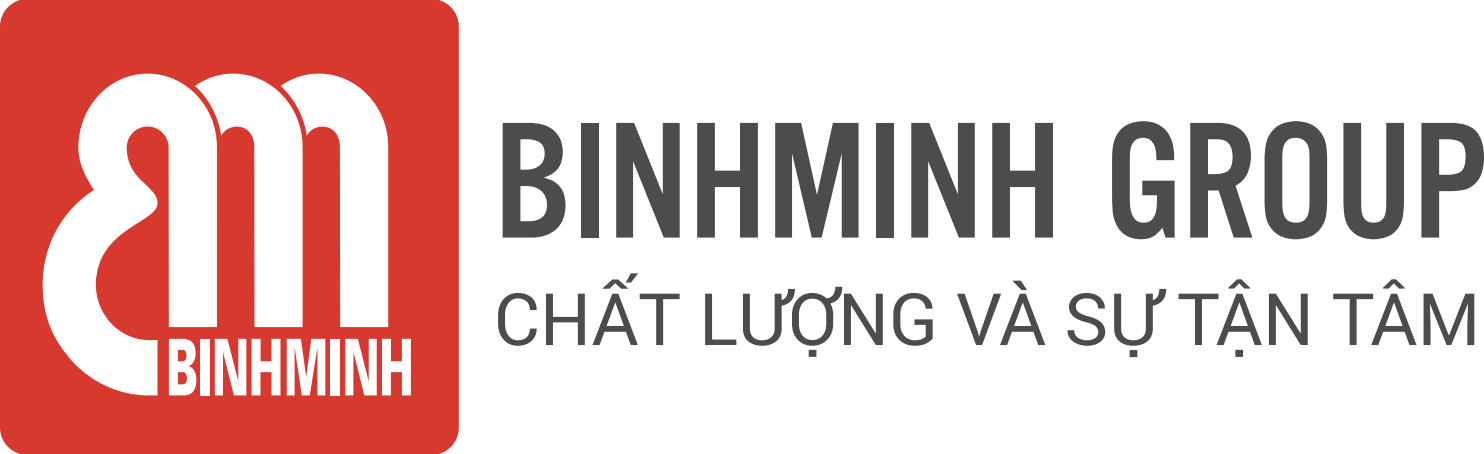 PHIẾU TỔNG HỢP NỘI DUNG BÀI HỌC LỚP 2, CHƯƠNG TRÌNH TIẾNG ANH EOW  Review (Ôn tập)-------------------------------- Lesson objectives (Mục tiêu bài học) ● Review all vocabulary and structures of unit 2 and unit 3 (6 lessons) (Ôn tập toàn bộ từ vựng và cấu trúc của unit 2 và unit 3 (6 bài)).Lesson content (Nội dung bài học)Vocabulary ( Từ Vựng) ) : Review (Ôn tập)Structures (Cấu trúc câu) : Review (Ôn tập)Homelink (Dặn dò về nhà)Các con học thuộc và luyện viết từ vựng.Luyện nói từ vựng và cấu trúcLuyện tập/ thực hành những bài tập còn lại con chưa hoàn thiện trên lớp. Trân trọng cảm ơn sự quan tâm  tạo điều kiện của các Thầy/Cô và Quí vị PHHS trong việc đồng hành cùng con vui họcUnit 2Unit 3Noodles (phở), eat (ăn), eat noodles (ăn phở), food (thức ăn), boy (con trai), girl (con gái), bananas (chuối), bread (bánh mì), milk (sữa), a cookie (bánh qui), water (nước), rice (cơm), orange juice (nước cam), chicken (gà), fish (cá), salad, soup (canh, súp), potato (khoai tây), carrot (cà rốt)Egg (trứng), cheese (phô mai), yogurt (sữa chua), tomato (cà chua), sandwich (bánh mì kẹp thịt) A circle (hình tròn), a square (hình vuông), fifteen (15), sixteen (16), lunchtime (bữa trưa), a picnic (dã ngoại), Let’s eat (hãy cùng ăn), an apple (một quả táo)A dancer (một vũ công) , dance (nhảy múa), a dress (một chiếc váy), clothes (quần áo), up (lên) , down (xuống), a coat (áo choàng), a hat (cái mũ), pants (quần dài), shoes (giày, shorts (quần soóc), a skirt (chân váy ngắn), socks (tất), scarf (cái khăn), jumper (áo len), jeans (quần bò) , sandals ( dép quai hậu), cold (lạnh), hot (nóng), colors (màu sắc)Unit 2Unit 3I want (a)___.(Tôi muốn (một))-I want noodles (Tôi muốn ăn phở)I like ____. (Tôi thích…)I don’t like ___( Tôi không thích…)How many red circles? (Có bao nhiêu hình tròn màu đỏ?)- One / Two. (Một/ hai)He wants + number + color+…s. (Anh ấy muốn (số lượng)….màu…)You have + number + _______s ( Bạn có/ ăn (số lượng)…….)I like chicken (Tôi thích thịt gà)I like rice (Tôi thích cơm)I like noodles (Tôi thích phở)They are so nice! (Chúng thật ngon)Do you like ___? (Bạn có thích…không? Let’s eat! (Hãy cùng ăn…)What is it? – It’s (a dress) (Nó là cái gì? – Nó là (một cái váy)I like (the black pants) (Tôi thích (quần dài màu đen))I don’t like (the white shirt). (Tôi không thích (áo sơ mi trắng))What color is …? – It is … (…màu gì? – Nó màu…)What color are …? – They are (…màu gì? – Chúng có màu…)It’s cold / hot. (Trời nóng/ lạnh)I’m wearing ____. (Tôi đang mặc…)I’m wearing orange socks.(Tôi đang đi tất màu cam)He’s wearing ____. (Anh ấy đang mặc…)She’s wearing ___. (Cô ấy đang mặc…)